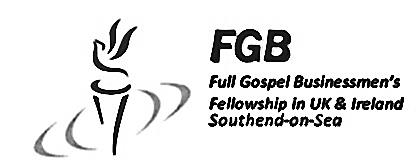 Our Dinner Speaker for May 2014Allan JonesIs Christian Healing really for Today? Does God heal today? If you really want to know the answer then don’t miss our May dinner where we are privileged to welcome Allan Jones as our guest speaker. Internationally known as a man with a truly inspired ministry Allan will be sharing both the good news of his faith and how God has used him in the ministry of healing and the miraculous.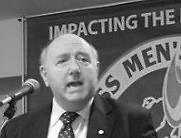 http://vimeo.com/812049987:30 p.m. Monday May 19th 2014
The Skylark Hotel, Aviation Way, Southend-On-Sea, Essex, SS2 6UN 

BUFFET MEAL WITH COFFEE/TEA only £12.00
There are a number of meal options. Please let us know when booking if you have any special dietary requirements

To book just go to the website  
http://fgb-southend.weebly.com/booking.html
or ring
Ring Reg Smith on 01702 544468 
Colin Bass on  07958 766553
The dress code is very informal. All our dinners are open to the general public both men and women and you can be assured of a warm welcome at any of our meals!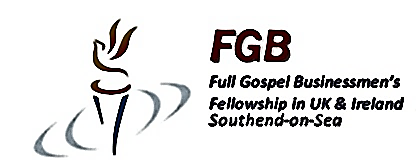 Our Dinner Speaker for May 2014Allan JonesIs Christian Healing really for Today? Does God heal today? If you really want to know the answer then don’t miss our May dinner where we are privileged to welcome Allan Jones as our guest speaker. Internationally known as a man with a truly inspired ministry Allan will be sharing both the good news of his faith and how God has used him in the ministry of healing and the miraculous.http://vimeo.com/812049987:30 p.m. Monday May 19th 2014
The Skylark Hotel, Aviation Way, Southend-On-Sea, Essex, SS2 6UN 

BUFFET MEAL WITH COFFEE/TEA only £12.00
There are a number of meal options. Please let us know when booking if you have any special dietary requirements

To book just go to the website  
http://fgb-southend.weebly.com/booking.html
or ring
Ring Reg Smith on 01702 544468 
Colin Bass on  07958 766553
The dress code is very informal. All our dinners are open to the general public both men and women and you can be assured of a warm welcome at any of our meals!